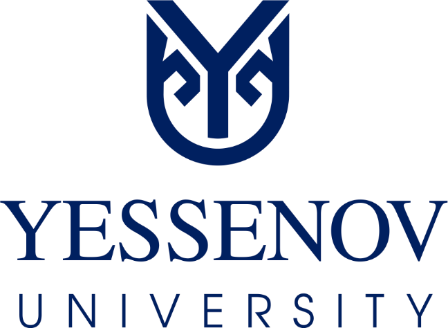 УТВЕРЖДЕНОРешением исследовательского совета(Протокол № 3 от 26.01.2021 г.)ПОЛОЖЕНИЕОБ ОРГАНИЗАЦИИ И ПРОВЕДЕНИИ ЕЖЕГОДНОГО КОНКУРСА НАУЧНО-ИССЛЕДОВАТЕЛЬСКИХ РАБОТ СТУДЕНТОВ ВЫСШИХ УЧЕБНЫХ ЗАВЕДЕНИЙАКТАУ 2021 СОДЕРЖАНИЕНАЗНАЧЕНИЕ И ОБЛАСТЬ ПРИМЕНЕНИЯ1.1 Положение об организации и проведении ежегодного конкурса научно-исследовательских работ студентов высших учебных заведений (далее – Положение) разработано с целью организации Республиканского ежегодного конкурса научно-исследовательских работ студентов по естественным, техническим, социально-гуманитарным и экономическим наукам в вузах Республики Казахстан (далее-Конкурс НИРС) в Университете Есенова.1.2 Настоящее Положение разработано на основании:Закона Республики Казахстан «Об образовании» от 27.07.2007 (с изменениями и дополнениями по состоянию на 01.04.2019);Рекомендаций по организации и проведению ежегодного конкурса научно- исследовательских работ студентов высших учебных заведений Республики Казахстан;Устава НАО «Каспийский университет технологий и инжиниринга имени                           Ш. Есенова», утвержденного приказом Министерства финансов РК от 04.06.2020 № 11933-1943;внутренних нормативных актов Университета Есенова.ОПРЕДЕЛЕНИЯ И СОКРАЩЕНИЯОБЩИЕ ПОЛОЖЕНИЯ3. Конкурс НИРС проводится ежегодно Министерством образования и науки Республики Казахстан на базе высших учебных заведений.Основными задачами Конкурса НИРС являются:стимулирование научно-исследовательской и учебно-познавательной деятельности студентов;отбор и поддержка наиболее талантливых и одаренных студентов;содействие формированию интеллектуального потенциала Республики Казахстан4. ОРГАНИЗАЦИЯ I ЭТАПА КОНКУРСА НИРС4.1 Республиканский конкурс НИРС проводится в 3 этапа:первый этап - внутривузовский;второй этап - в базовых вузах (УМС);третий (заключительный) этап – республиканский.4.2  Сроки проведения I этапа (внутривузовского) определяются приказом ректора вуза с октября до 1 января, II этапа (в базовых вузах УМС) с января до 1 апреля, III этапа (республиканского) с апреля по июнь текущего года.4.3 В конкурсе НИРС могут принимать участие студенты и студенческие коллективы вузов.4.4. На конкурс НИРС представляются самостоятельно выполненные законченные научно-исследовательские работы студентов по приоритетным направлениям и актуальным проблемам естественных, технических, социально-гуманитарных и экономических наук.4.5 На I этапе конкурса НИРС по представлению научного руководителя принимают участие студенты вузов по естественным, техническим, социально-гуманитарным специальностям.4.6 Для организации I этапа конкурса на факультетах (в школе, академии) Университета создаются конкурсные комиссии, утверждаемые вице-президентом по исследованиям и развитию. Состав конкурсной комиссии формируется по соответствующим разделам конкурса и включает представителей ведущих научных организаций, ППС университета.4.7 По итогам I этапа конкурса НИРС (внутривузовского) конкурсная комиссия Университета отбирает и направляет лучшие НИРС в Управление науки и исследований для участия во II этапе конкурса.4.8 При выдвижении научных работ студентов для участия во II этапе конкурса в Управление науки и исследований по соответствующему разделу направляются следующие документы:научная работа (на бумажном и электронном носителе – СD диск);аннотация научной работы (приложение 1);отзыв научного руководителя о степени самостоятельности выполненной работы (в произвольной форме);сведения об авторе (авторах) и научном руководителе (приложение 2);протокол конкурсной комиссии I этапа конкурса НИРС (приложение 3).К научной работе могут прилагаться акты (копии актов) о внедрении результатов научной работы, копии патентов, научных статей. Дипломные, курсовые работы и проекты могут быть представлены на конкурс, если в них имеется научная новизна или предусматривается внедрение их результатов в производство или в учебный процесс.В отдельном запечатанном пакете представляются сведения об авторе (авторах) и о научном руководителе (руководителях) работы. В том случае, если работа выполнена авторским коллективом, список авторов представляется соответственно их персональному вкладу.4.9 Управление науки и исследований оформляет сопроводительное письмо за подписью вице-президента по исследованиям и развитию об итогах первого этапа и направляет работы в УМС базовых вузов для участия во втором этапе конкурса.5. ОРГАНИЗАЦИЯ II ЭТАПА КОНКУРСА НИРС5.1 Для организации и проведения II этапа конкурса НИРС Приказом президента-ректора Университета Есенова создаются конкурсные комиссии по соответствующим разделам конкурса, включающие представителей ведущих научных организаций, ППС университета.5.2 По итогам II этапа конкурса НИРС конкурсная комиссия УМС Университета   отбирает лучшие НИРС в соответствии с критериями оценки НИРС ежегодного республиканского конкурса НИРС (приложение 4).5.3 Решения о победителях принимаются на заседании УМС при участии 2/3 состава комиссии путем открытого голосования. При равном количестве голосов голос председателя является решающим.5.4 Для выдвижения лучших НИРС для участия в III этапе конкурса УМС Университета направляет в Управление науки и исследований по соответствующему разделу конкурса следующие документы:протокол заседания конкурсной комиссии УМС Университета (приложение 5), за подписью всех ее членов;дискету с заполненной базой данных по итогам конкурса;рецензии сторонних организаций на работы студентов университета, представленные к награждению дипломами;краткий аналитический материал по содержанию и тематике конкурсных работ научного раздела. 5.5 Конкурсная комиссия УМС Университета Есенова по каждому разделу конкурса НИРС рекомендует к награждению призеров в следующем порядке:за 1 место – дипломом Министерства образования и науки Республики Казахстан I степени (не более одной работы);за 2 место – дипломами Министерства образования и науки Республики Казахстан II степени (не более двух работ);за 3 место – дипломами Министерства образования и науки Республики Казахстан III степени (не более трех работ).5.6 Управление науки и исследований направляет лучшие НИРС для участия в III этапе конкурса в республиканскую комиссию МОН РК по соответствующему разделу конкурса.5.7 Решение республиканской комиссии по определению победителей III этапа конкурса оформляется соответствующим протоколом, за подписью всех ее членов.5.8 Итоги республиканского конкурса НИРС утверждаются приказом Министерства образования и науки Республики Казахстан на основании протокольного решения республиканской комиссии. 5.9 Научные работы студентов, представленные на конкурс, не возвращаются.6. СРОК ДЕЙСТВИЯНастоящее Положение вступает в силу с момента его утверждения и действует до его отмены.Приложение 1Аннотация научной работыНазваниеГосударственный рубрикатор научно-технической информацииВузГод завершения работыОбъем работы: 	с.Количество приложений: 	с.Количество иллюстраций: 	с.Количество таблиц: 	с.Количество источников литературы: 	Характеристика работы:Цель научной работы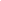 Методы проведенных исследований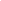 Основные результаты научного исследования (научные,практические)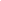 Наличие документов об использовании научных результатов (да, нет)Подпись автораПриложение 2СВЕДЕНИЯоб авторе и научном руководителе работы, представленной на конкурс НИРСАВТОРФамилияИмяОтчествоКурсДомашний адресВице-президент по ИР	(подпись)Научный руководитель	(подпись)Автор работы	(подпись)Приложение 3ПРОТОКОЛконкурсной комиссии НИРС 	вуза поразделу	 	Конкурсная комиссия НИРС по разделу  	утверждена приказом ректора вуза от 		года№ 	в количестве 	человек.На заседании комиссии присутствовали 	человек.На конкурс НИРС 	года по разделу   	поступило 	работ (	студентов, 	научных руководителей)Рассмотрев научные работы студентов, конкурсная комиссия вуза решила представить к награждению:Дипломами Министерства I степени 	работДипломами Министерства II степени 	работДипломами Министерства III степени 	работДенежными премиями вузов 	работДалее приводится перечень работ с указанием автора (авторов), высшего учебного заведения, научного руководителя.Председатель конкурсной комиссии 		Секретарь конкурсной комиссии 	Члены комиссии  	Приложение 4Критерии оценки научно-исследовательских работ студентов ежегодного республиканского конкурса НИРСПриложение 5ПРОТОКОЛконкурсной комиссии НИРС 		базового вуза (УМО) по разделуКонкурсная комиссия НИРС по разделу  	утверждена приказом ректора базового вуза (УМО) от 		года№ 	в количестве 	человек.На заседании комиссии присутствовали 	человек.На конкурс НИРС 	года по разделу   	поступило 	работ студентов, от 	вузовРассмотрев научные работы студентов, конкурсная комиссия базового вуза решила представить к награждению:Дипломами Министерства I степени 	работДипломами Министерства II степени 	работДипломами Министерства III степени 	работДенежными премиями вузов 	работДалее приводится перечень работ студентов с указанием автора (авторов), высшего учебного заведения, научного руководителя.Председатель конкурсной комиссии 		Секретарь конкурсной комиссии 	Члены комиссии  	1.НАЗНАЧЕНИЕ И ОБЛАСТЬ ПРИМЕНЕНИЯ 32.ОПРЕДЕЛЕНИЯ И СОКРАЩЕНИЯ33.ОБЩИЕ ПОЛОЖЕНИЯ34.ОРГАНИЗАЦИЯ I ЭТАПА КОНКУРСА НИРС45.ОРГАНИЗАЦИЯ II ЭТАПА КОНКУРСА НИРС46.СРОК ДЕЙСТВИЯ57.ПРИЛОЖЕНИЯ6Конкурс НИРС–республиканский ежегодный конкурс научно-исследовательских работ студентов по естественным, техническим, социально-гуманитарным и экономическим наукам в вузах Республики Казахстан, проводимый ежегодно Министерством образования и науки Республики КазахстанНИРС–научно-исследовательская работа студентовУниверситет Есенова, Университет–НАО «Каспийский университет технологий и инжиниринга имени Ш. Есенова»МОН РК–Министерство образования и науки Республики КазахстанВУЗ–Высшее учебное заведениеУМС–учебно-методический советППС–профессорско-преподавательский состав№Критерии оценки НИРСБаллыАктуальность и новизна выбранной темы9Соответствие заявленной темы и содержания работы5Соответствие цели, задач и результатов работы9Степень знакомства автора с литературой по теме8Количество, актуальность и достоверность источников, использованных при подготовке работы13Целесообразность выбранных методов, приемов и подходов к решению поставленных задач10Объем практической (непосредственно исследовательской) части работы20Умение анализировать полученные результаты10Сформированность и аргументированность собственного мнения5Язык изложения3Уровень владения терминологией5Грамотность оформления работы (графики, рисунки, диаграммы и др.)3ИТОГОИТОГО100